Муниципальное общеобразовательное учреждение«Центр образования "Тавла" - Средняя общеобразовательная школа №17»г.о. Саранск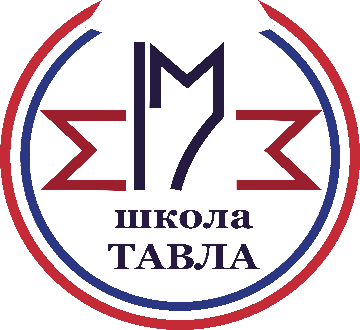 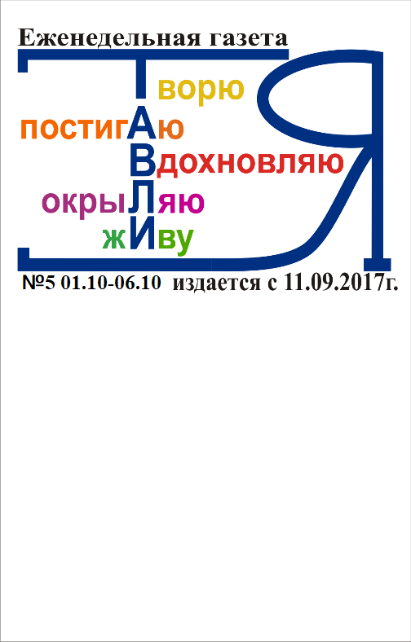 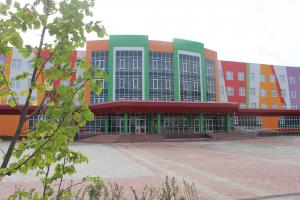       5 октября в России отмечается День учителя.День учителя – замечательный праздник, когда можно выразить свою благодарность педагогам за их непростой и благородный труд, за внимание и терпение, за желание видеть своих учеников успешными и счастливыми. 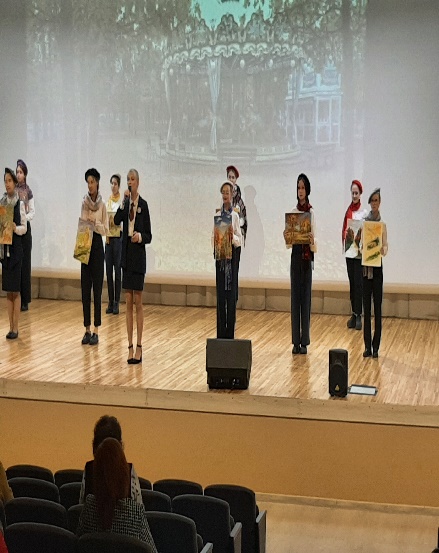 Учитель – важный человек в жизни каждого. Ведь именно он открывает много нового и интересного, учит нужным и полезным навыкам, помогает ориентироваться в столь сложном мире.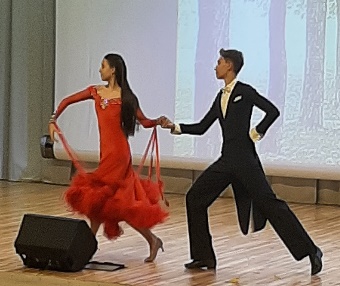 В день профессионального праздника для педагогов нашей школы состоялся праздничный концерт, посвященный Дню Учителя! Обучающиеся 11-х классов, под руководством классных руководителей Кудрявцевой С.Ю и Макаровой Е.С., подготовили для учителей настоящий праздник. Со сцены звучали теплые слова поздравлений, слова признательности и любви в адрес педагогов. Мальчишки и девчонки от всей души пели, читали стихи и танцевали. Со словами поздравления выступила директор школы Светлана Викторовна Лиманская. Она выразила слова благодарности своим коллегам.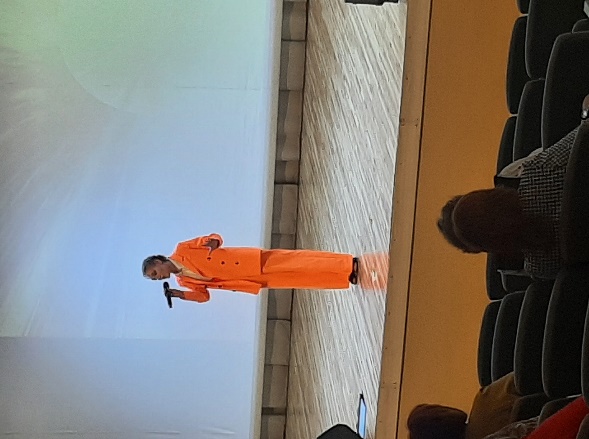 В этот день было сказано много теплых слов и поздравлений учителям.  Звонок отмеряет бегучее время,Полслова отняв у шестого урока.У школы свой счёт непростых поколений,Взрослеющих быстро, бездумно до срока.И снова несутся горластые группки,Чтоб в жизнь окунуться пронзительно-смело,Но кто остаётся до новой разлукиУ школьной доски, припорошенной мелом?Портреты застыли в извечном парадеИ молча глядят на людей одиноких,В тяжелые сумки кладут тетради(Проверить и завтра раздать на уроке),Чьи судьбы достойны поэм и сонетов,Чей труд кропотлив, словно кисть Рафаэля,Но тонок и сложен, почти незаметенПод натиском бойных весенних капелей,Чьи лица вечерней усталостью блёкнут,Кто вписан навек в мировые скрижали…А позже поймёщь ты, что школьные окнаВсю жизнь тебя светом своим провожали.                                С уважением, Елисеева Ульяна,                  ученица 11 «А» класса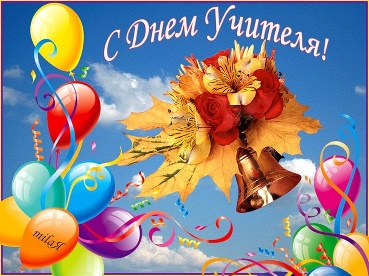      С 9 по 10 октября 2021 года в Москве Минпросвещения России впервые проводил Всероссийский Форум классных руководителей. Его участниками стали более 1000 педагогов из 85 регионов страны, в том числе и наши учителя Сироткин В.А. (учитель информатики) и Гришина Ю.Г. (учитель английского языка). 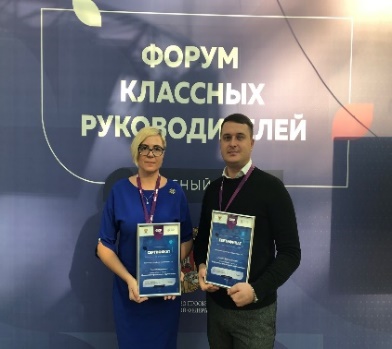        Форум объединил активистов школьного образования, ориентированных на обеспечение глобальной конкурентоспособности российского образования и воспитание гармонично развитой и социально ответственной личности на основе духовно-нравственных ценностей народов Российской Федерации.      Первый Всероссийский Форум классных руководителей предполагает насыщенную образовательную, дискуссионную и культурную программы.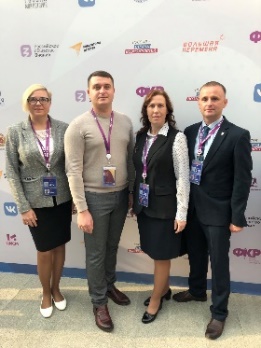 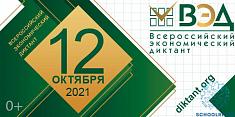  12 октября с 5:00 до 22:00 по московскому времени во всех регионах нашей страны в онлайн-формате состоялся общероссийская образовательная акция «Всероссийский экономический диктант». Задания Экономического диктанта-2021 традиционно составлены для двух возрастных категорий: учащихся 9-11 классов среднего общего и профессионального образования, а также студентов вузов и всех желающих. Вопросы этого года были посвящены экономической истории нашей страны, основным экономическим процессам, которые сейчас наблюдаются, и тем практическим вопросам экономической жизни, с которыми сталкивается каждый из нас.
Экономический диктант - это самопроверка экономических знаний. Каждый участник смог увидеть, каких знаний ему не хватает и, соответственно, заняться их пополнением.Сыркиной Марине Петровне, учителю эрзянского языка, присвоено Звание Заслуженный Учитель Республики Мордовия.Юдина Ирина Федоровна, учитель физики, награждена Почетной Грамотой Президента Российской Федерации за большой вклад в обеспечение деятельности образовательных учреждений в период эпидемии коронавирусной инфекции (COVID-19). 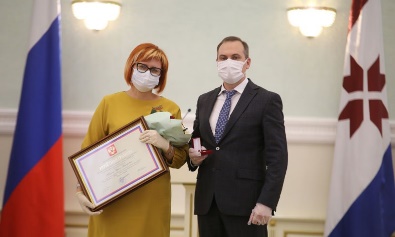    Заместителю директора по учебно-воспитательной работе Леоновой Татьяне Ивановне, и учителю начальных классов Матвейчук Наталье Геннадьевне, вручены нагрудные знаки Министерства Просвещения Российской федерации «Почетный Работник воспитания и просвещения Российской Федерации». Кроме того, Наталья Геннадьевна удостоена Диплома победителя муниципального конкурса «Творческие и талантливые учителя муниципальных общеобразовательных организаций».   Почетной Грамотой Министерства Просвещения Российской Федерации за добросовестный труд, достижения и заслуги в сфере образования были награждены: Макарова Евгения Сергеевна, учитель русского языка и литературы и Балясников Александр Сергеевич – педагог-организатор.  Благодарностью Министерства Просвещения Российской Федерации за добросовестный труд, достижения и заслуги в сфере образования был награжден Ерюшкин Евгений Николаевич – заместитель директора, главный инженер. Газета – важнейшее средство самовыражения ребенка. Именно школьные газеты позволяют детям и подросткам научиться высказывать свои идеи, помогают лучше познать себя, открыть мир.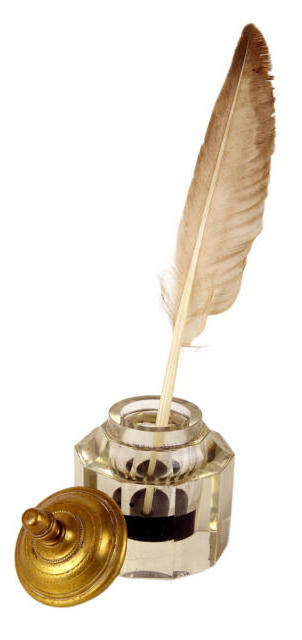 Школьная газета – это история школы. Это история школы, в которой мы живем и события, которые интересуют нас больше, чем относящиеся к прошлому, существующему лишь в памяти.     С 9 по 10 октября 2021 года в Москве Минпросвещения России впервые проводил Всероссийский Форум классных руководителей. Его участниками стали более 1000 педагогов из 85 регионов страны, в том числе и наши учителя Сироткин В.А. (учитель информатики) и Гришина Ю.Г. (учитель английского языка).        Форум объединил активистов школьного образования, ориентированных на обеспечение глобальной конкурентоспособности российского образования и воспитание гармонично развитой и социально ответственной личности на основе духовно-нравственных ценностей народов Российской Федерации.      Первый Всероссийский Форум классных руководителей предполагает насыщенную образовательную, дискуссионную и культурную программы. 12 октября с 5:00 до 22:00 по московскому времени во всех регионах нашей страны в онлайн-формате состоялся общероссийская образовательная акция «Всероссийский экономический диктант». Задания Экономического диктанта-2021 традиционно составлены для двух возрастных категорий: учащихся 9-11 классов среднего общего и профессионального образования, а также студентов вузов и всех желающих. Вопросы этого года были посвящены экономической истории нашей страны, основным экономическим процессам, которые сейчас наблюдаются, и тем практическим вопросам экономической жизни, с которыми сталкивается каждый из нас.
Экономический диктант - это самопроверка экономических знаний. Каждый участник смог увидеть, каких знаний ему не хватает и, соответственно, заняться их пополнением.Редактор, компьютерная вёрстка, дизайн:обучающиеся 9 «Д» классаКорреспонденты: обучающиеся 9 «Д» классаОтпечатано в типографииМОУ “ЦО “Тавла” – СОШ №17”Тираж: 80 экз.